6 февраля 2020 года в рамках акции «Месячник налоговой помощи и финансовой грамотности» служба налоговой помощи  провели беседу с сотрудниками               ООО «Майнский Элеватор»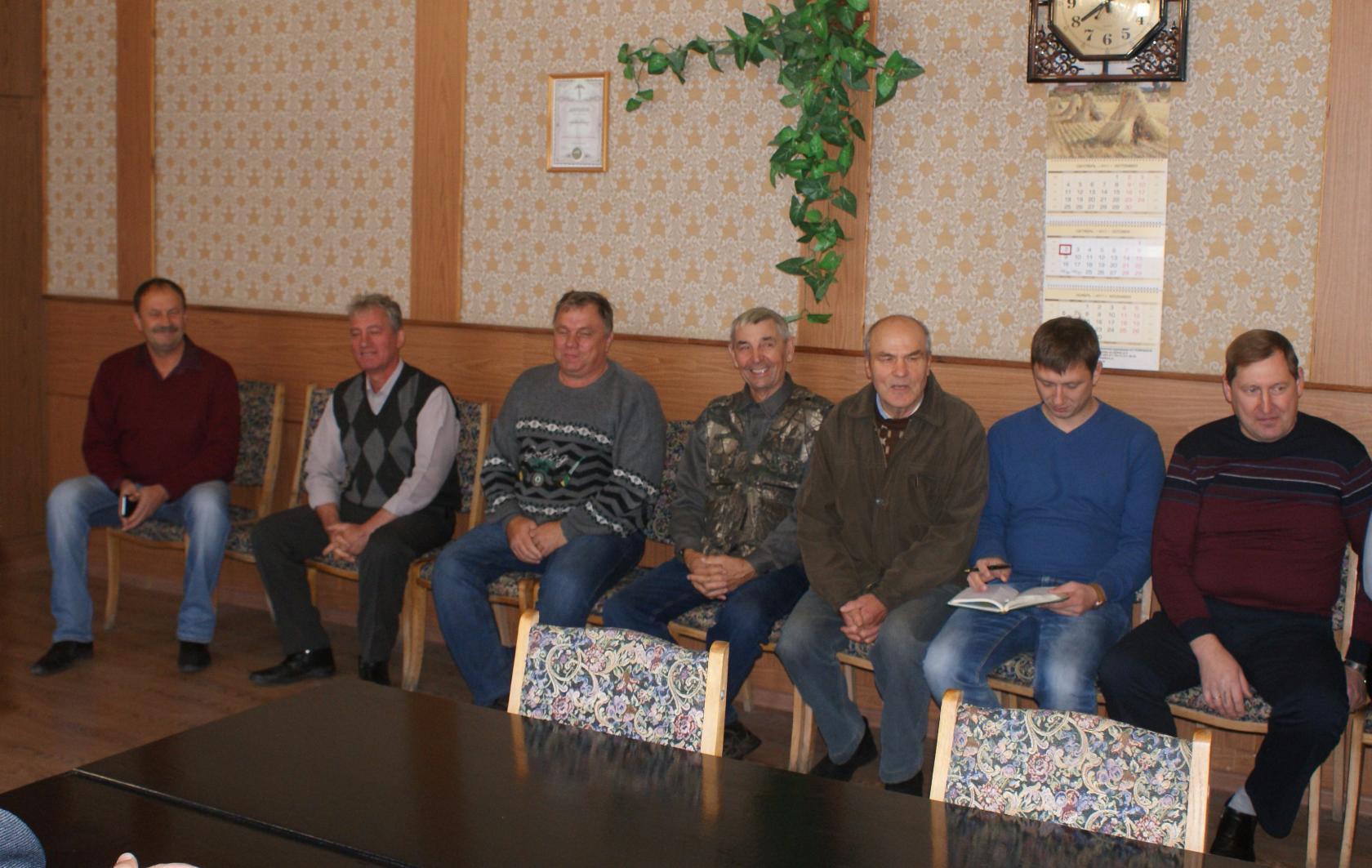 6 февраля 2020 года в рамках акции «Месячник налоговой помощи и финансовой грамотности» служба налоговой помощи  провели беседу с сотрудниками ООО «Майнский Элеватор». На встречи были рассмотрены вопросы:  - виды мошенничества с банковскими картами;- методы защиты своих денежных средств от мобильного и интернет мошенничества;-  изменения в налоговом законодательстве;- налоговые  льготы;- налоговые вычеты.   Всем участникам были выданы информационно-просветительские раздаточные материалы по финансовой грамотности.